Survey Code:05-30XXXXXXX – PW2XXXDecember XX, 20XXDear Catfish Producer,The USDA’s National Agricultural Statistics Service is currently conducting its January Catfish Growers Survey.  Measuring the catfish industry has been a part of the USDA-NASS program since 1988.  The gathering of this information was initiated at the request of catfish producers and processors and has widespread industry support.  It is very important that all producers be well accounted for in the national estimates.In addition to water acreage and fish inventory, the January Catfish Growers Survey also measures the value of catfish production in the state.  As the industry continues to meet new challenges, these data are extremely important to producers and industry representatives when they describe the economic impact of the industry in our regional economy.You may submit your report on the internet by using the Survey Code in the upper right hand corner of this page.  Complete instructions for accessing our website can be found on the back of this letter. Please do not reveal your secure Survey Code to others. You may also complete the questionnaire on the enclosed form and mail it back to our office.  If you prefer to speak with one of our representatives, we will begin phone and personal interviews in approximately 10 days from now.Your individual report is guaranteed complete confidentiality under federal law and is used only in combination with other reports to set state and U.S. estimates.  On January XX, 20XX, the results from the survey will be available free of charge on our Web site at https://www.nass.usda.gov/Publications/.  You may receive a free email copy of the results by entering your email address in the box on the bottom of the questionnaire.  If you have any questions, please contact the Regional Office printed on the front of the questionnaire.  Thank you for your cooperation on completing this important survey.Sincerely,Regional Field Director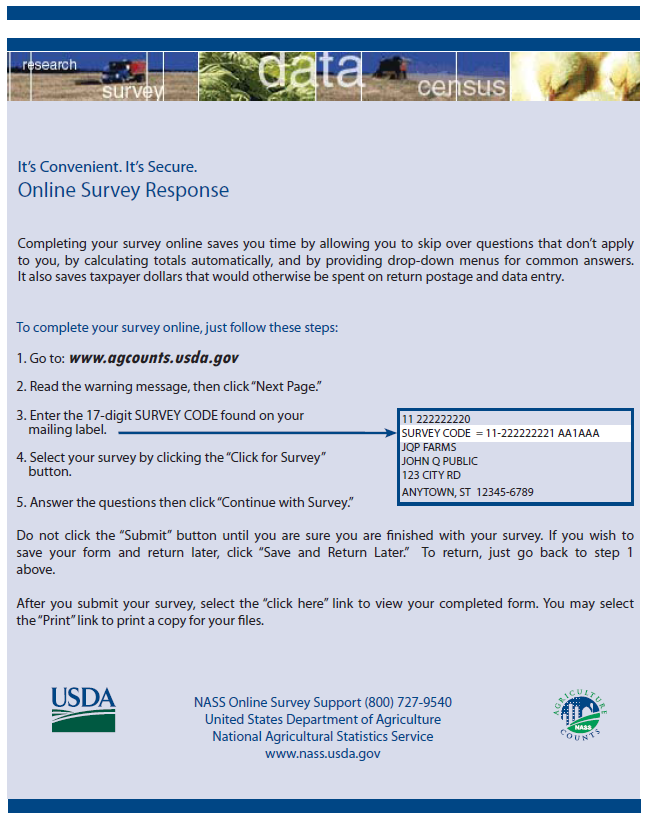 